CONSTRUCTION LABORER                                                                       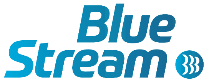 The Low Down:Blue Stream is looking for a Construction Laborer to perform tasks involving physical labor under general supervision from a crew leader, perform basic functions supporting the construction of underground buried cable systems.   It may consist of operating hand and power tools of all types, cleaning and preparing sites, digging trenches, cleaning up rubble and debris.  What your days will look like:Assists in pre-wiring and pre-installation activitiesDig trenches and removes soil prior to fiber installationBlows fiber to vaults and customer premisesVerify conduit locations, depth and integrityLocates and mark fiber and conduits to protect our infrastructure and critical assetsAbility to recognize potential problems utilizing approved test and measuring equipmentBuilder/Developer education on conduit specifications and installationMonitor daily work progress of contractorsRequisitions equipment and supplies, and stocks vehicle; maintains company truckMay be called upon after hours for fiber cutsKnowledge and skill requirements:Ability to use basic cable installation tools and hand tools.Knowledge of cable television products and services.Ability to communicate with customers in a clear and straight forward manner.Valid driver's license and a good driving record.Language Skills: Bilingual in English and Spanish is a plus.EDUCATION/EXPERIENCE:High school degree or GED equivalent is required. Six months of experience in cable construction is preferred.PHYSICAL REQUIREMENTS/WORKING CONDITIONS:Ability to lift 90 lbs. or more. Ability to operate hand and power tools, basic test, trenching and CATV construction equipment. Ability to work a flexible schedule.Blue Stream Communications, LLC is and Equal Opportunity Employer